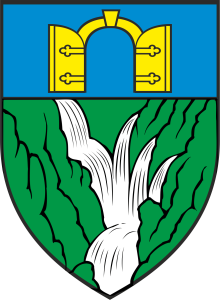 Na temelju dlanka 64. stavak 3. Zakona o zaštiti okoliša (Narodne novine, br. 80/13, 153/13 i 78/15), te članka 31. Uredbe o strateškoj procjeni utjecaja strategije, plana i programa na okoliš (Narodne novine, br. 3/17), te nakon provedenog postupka Ocjene o potrebi strateške procjene utjecaja na okoliš, Načelnik Općine Zadvarje dana 13.09.2019. godine donosiODLUKU KOJOM SE UTVRĐUJE DA NIJE POTREBNO PROVESTI STRATEŠKU PROCJENU UTJECAJA NA OKOLIŠ ZA  IZMJENE I DOPUNE  URBANISTIČKOG PLANA UREĐENJA GOSPODARSKE ZONE ZADVARJE-IIII.Na temelju mišljenja o potrebi provedbe postupka ocjene o potrebi  strateške procjene utjecaja na okoliš za Izmjenu i dopunu Urbanističkog plana uređenja gospodarske zone Zadvarje -III kojeg je dao Upravni odjel za komunalne poslove,komunalnu infrastrukturu i zaštitu okoliša Splitsko dalmatinske  županije (Klasa:351-02/19-03/0047; Urbroj:2181/1-10/6-19-2 od 30.kolovoza 2019.) Načelnik Općine Zadvarje  donio je 04.07.2019.g. Odluku o započinjanju postupka ocjene o potrebi Strateške procjene utjecaja na okoliš Izmjena i dopuna  Urbanističkog plana uređenja gospodarske zone Zadvarje -III(KLASA:351-01/19-01/1, URBROJ: 2155/04-04-02-1) prema kojoj je proveden postupak Ocjene o potrebi strateške procjene utjecaja na okoliš za  Izmjene i dopune Urbanističkog plana gospodarske zone Zadvarje-IIIZa predmetni ID UPU-a ,u okviru postupka Ocjene o potrebi strateške procjene,proveden je postupak Prethodne  ocjene prihvatljivosti za ekološku mrežu,u kojem je Upravni odjel za komunalne poslove,komunalnu infrastrukturu i zaštitu okoliša dana 30.kolovoza 2019 donio Obvezujeće mišljenje KLASA:351-02/19-03/0047 ,urbroj:2181/1-10/06-19-2 da su ID UPU-a GZ Zadvarje III prihvatljive za Ekološku mrežu i za iste nije potrebno provesti postupak Glavne ocjene“U postupku Ocjene o potrebi strateške procjene utjecaja na okoliš utvrđeno je da predmetne Izmjene i dopune Urbanističkog plana gospodarske zone Zadvarje -III  vjerojatno neće imati značajan utjecaj na okoliš na osnovu čega se utvrđuje da nije potrebno provesti stratešku procjenu utjecaja na okoliš.II.Razlozi za  Izmjene i dopune Urbanističkog plana gospodarske zone Zadvarje su slijedeći:Korekciju građevinskih područja.Korekcija odredbi za provođenjeUsklađenje sa PP općine,PPŽ i ZakonomIII.U cilju utvrđivanja vjerojatno značajnog utjecaja na okoliš, općinski načelnik Općine Zadvarje zatražio je mišljenja tijela i/ili osoba određenih posebnim propisima navedenih u Prilogu ove Odluke.U tablici koja slijedi navedena su sva mišljenja koja su zaprimljena.IV.U tablici iz prethodne točke vidljivo je da je velika većina javnopravnih tijela, uključujući i Splitsko dalmatinsku županiju Upravni odjel za komunalne poslove,komunalnu infrastrukturu i zaštitu okoliša , dalo je OBVEZUJUĆE  mišljenje da nije potrebno provesti postupak strateške procjene utjecaja na okoliš Izmjena i dopuna  Urbanističkog plana gospodarske zone Zadvarje IIIIzmjenama i dopunama  ne planiraju se nikakvi zahvati za koje se provodi postupak procjene utjecaja na okoliš sukladno Uredbi o procjeni utjecaja zahvata na okoliš (Narodne novine, br. 61/14)Izmjenama i dopunama Urbanističkog plana gospodarske zone Zadvarje III predviđeno je minorno povećanje građevinskog područja uz već postojeće građevinske zone, dok se ostale izmjene, uz korekcije Odredbi za provođenje u svrhu lakše provedbe odredbi Prostornog plana, uglavnom odnose na usklađivanje sa zakonima i planovima višeg ranga .Na osnovu svega gore navedenoga, utvrduje se da nije potrebno provesti stratešku procjenu utjecaja na okoliš za Izmjene i dopune Urbanističkog plana gospodarske zone Zadvarje IIIV.Općina Zadvarje dužna je o ovoj odluci obavijestiti  javnost, sukladno odredbama Zakona o zaštiti okoliša (Narodne novine, br. 80/13, 153/13 i 78/15) i odredbama Uredbe o informiranju i sudjelovanju javnosti i zainteresirane javnosti u pitanjima zaštite okoliša(Narodne novine, br. 64/08), kojima se uređuje informiranje javnosti i zainteresirane javnosti u pitanjima zaštite okoliša.VI.Ova Odluka stupa na snagu danom donošenja, a objavit će se na službenoj WEB stranice Općine Zadvarje KLASA:351-01/19-01/02URBROJ:2155/04-04-02-2Zadvarje,13.09.2019SADRŽAJ :AKTI  :  Općinski načelnik                                                                                                                                          Stranica :-   PRAVILNIK  o unutarnjem redu Jedinstvenog    upravnog odjela Općine Zadvarja          ...........................................................  1- 4JAVNOPRAVNO TIJELOKLASA/URBROJ/DATUMMIŠLJENJEHRVATSKE CESTEKlasa:350-02/19-01/91Urbroj:345-200-210-211/517-19-05 od 24.07.2019Nije potrebno provoditi stratešku procjenu utjecaja na okolišMINISTARSTVO UNUTARNJIH POSLOVAP.U. Splitsko dalmatinska županija KLASA:214-02/19-11-4URBROJ:511-01-368/1-19-2-A.J.od 18.7.2019Nije potrebno provoditi stratešku procjenu utjecaja na okolišHrvatski operator prijenosnog sustava d.o.o. (HOPS)Prijenosno područje SplitBroj:300300201 OD 29.7.2019Nije potrebno provoditi stratešku procjenu utjecaja na okolišHRVATSKE VODEVodnogospodarski odjel za slivove Južnog JadranaKlasa:351-03/19-01/0000218Urbroj:374-24-1-19-2 od 30.7.2019Nije potrebno provoditi stratešku procjenu utjecaja na okolišMINISTARSTVO ZAŠTITE OKOLIŠA I ENERGETIKE RHKLASA:612-07/19-35/46URBROJ:517-05-2-3-19-2 od 17.srpnja 2019Oglasilo se nenadležnimHRVATSKE ŠUMEKLASA:ST19-01/1635URBROJ:15-0006/03-19-03Od 18.srpnja 2019Nije potrebno provoditi stratešku procjenu utjecaja na okolišMINISTARSTVO KULTURE Uprava za zaštitu kulturne baštine Konzervatorski odjel u SplituUpravni odjel za komunalne poslove,komunalnu infrastrukturu i zaštitu okolišaSplitsko dalmatinske županijeKLASA:612-08/19-01/1949URBROJ:532-04-02-15/14-19 od 15.srpnja 2019KLASA:351-02/19-03/0047URBROJ:2181/1-10/06-19-2Od 30.08.2019Nije potrebno provoditi stratešku procjenu utjecaja na okolišOBVEZUJUĆE MIŠLJENJE DA NIJE POTREBNO PROVESTI POSTUPAK GLAVNE OCJENE za ekološku mrežu RH